10 Generation Family Tree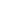 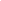 GenNameGenName1Liam and Emma2DJacob and Abigail2ANoah and Oliva2D.1Lucas and Harper2A.1William and Eva2D.1aMichael and Emily2A.1aJames and Isabella2D.1a.1Alexander and Elizabeth2A.1a.1Logan and Sophia2A.1a.2Benjamin and Mia2A.1a.2AMason and Charlotte2A.1a.2BElijah and Amelia2A.1a.2B*Brooklyn2A.1bOliver and Evelyn